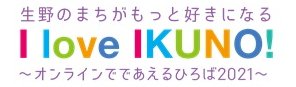 　※１作品につき１枚必要です　　　　　　   応募日：令和３年　　　　月　　　　日応募締切　１２月１５日（水）応募者住所〒〒〒応募者（ふりがな）年齢歳応募者氏名年齢歳応募者（ふりがな）応募者ペンネーム応募者電話番号応募者メールアドレス応募作品応募部門（いずれかに☑）□　A　「ええとこIKUNO！」部門□　B　「いきいきIKUNO！」部門□　C　「あの頃、このまちは･･」部門□　A　「ええとこIKUNO！」部門□　B　「いきいきIKUNO！」部門□　C　「あの頃、このまちは･･」部門□　A　「ええとこIKUNO！」部門□　B　「いきいきIKUNO！」部門□　C　「あの頃、このまちは･･」部門応募作品（ふりがな）応募作品作品名応募作品写真の説明※募集要項を確認のうえ、チェックしてください。□　「I love IKUNO!写真コンテスト募集要項」に記載の内容について確認しました。※募集要項を確認のうえ、チェックしてください。□　「I love IKUNO!写真コンテスト募集要項」に記載の内容について確認しました。※募集要項を確認のうえ、チェックしてください。□　「I love IKUNO!写真コンテスト募集要項」に記載の内容について確認しました。※募集要項を確認のうえ、チェックしてください。□　「I love IKUNO!写真コンテスト募集要項」に記載の内容について確認しました。※募集要項を確認のうえ、チェックしてください。□　「I love IKUNO!写真コンテスト募集要項」に記載の内容について確認しました。